INTERNATIONAL LABOR MIGRATION, THE QUALITY OF JOBS AND EDUCATION IN KAZAKHSTAN Автор:Tulegenova, M (Tulegenova, Madina)[ 1 ] ; Khassenova, M (Khassenova, Malike)[ 1 ] Групповые авторы книг:SGEM SGEM 2015: POLITICAL SCIENCES, LAW, FINANCE, ECONOMICS AND TOURISM, VOL III: ECONOMICS AND TOURISM Серия книг: International Multidisciplinary Scientific Conferences on Social Sciences and Arts Стр.: 485-491 Опубликовано: 2015 КонференцияКонференция: 2nd International Multidisciplinary Scientific Conference on Social Sciences and Arts (SGEM 2015) Местоположение: Albena, BULGARIA публ.: AUG 26-SEP 01, 2015 Спонсоры:Bulgarian Acad Sci; Acad Sci Czech Republ; Latvian Acad Sci; Polish Acad Sci; Russian Acad Sci; Serbian Acad Sci & Arts; Slovak Acad Sci; Natl Acad Sci Ukraine; Natl Acad Sci Armenia; Sci Council Japan; World Acad Sci; European Acad Sci, Arts & Lett; Acad Fine Arts Zagreb, Croatia; Croatian Acad Sci & Arts; Acad Sci Moldova; Montenegrin Acad Sci & Arts; Georgian Acad Sci; Acad Fine Arts & Design Bratislava; Russian Acad Arts; Turkish Acad SciАннотацияParadigm shift in education under an international labor migration must be scientifically justified. Economic growth and improved living standards in Kazakhstan is a strong attraction for immigrants. However, there has been a steady trend of outflow of young specialists from the country. As a result, narrows the competitive environment in the labor market, employment is provided by jobs with low quality, reduced productivity. The main tasks, which will be answered in the studies: 

1.Provide an analysis of the structure of international labor migration, to show the contradictory impact on the economic development of the donor countries and host countries. 

2.Explain the need for integration of Kazakhstan into the international educational space for the purpose of expanding the scope of academic mobility of students and scientists. 

3.Elaborate recommendations for official agencies to overcome the negative impact of labor migration on the competitiveness of the national economy and encourage the inflow of highly skilled labor. 

Research Methodology. The methodological basis of scientific research is the position of the classics of economic theory, the national program of modernization of education, labor relations. Application of the methods of observation, analysis and forecasting problems in the study of the relationship of international labor migration, higher education and productivity, revealed a number of contradictions between the growth of jobs and their quality, employability of graduates with higher education. 

The practical significance of the study. In Kazakhstan, the majority of labor migrants are employers of cheap labor, which allows companies to reduce accounting costs of production. However, for the national economy this phenomenon is accompanied by the growth of low-quality jobs. Kazakhstan in these conditions can get into "middle income trap." In addition, costs of the state are rising for social protection of migrants. To increase income state need to stimulate the involvement to the labor market of educated, skilled professionals. Active labor migration and technological transformation require additional state expenditures on creation of conditions for education and training of young professionals. In connection with these processes is increasing the need for a paradigm shift in education, above all, openness of the national education system. 

In Kazakhstan, higher education is an essential part in shaping the capabilities of the employee. While in many countries, critical for employers has experience of the employee, the countries of the former Soviet Union - the main criteria for the selection of personnel is a diploma of higher education of the applicant. 

The higher education system is the subject of the priority of public funding and institutional reforms. However, no one institution of the country was not included in the Top 100 best universities in the world. In the structure of the labor force arriving dominated the share of uneducated persons. In addition, employers are placing a complaint domestic universities due to low competence of young professionals. The main reasons: an old model of higher education. 

Impact studies on the development of Kazakhstan's economy. The recommendations developed on the basis of the research will allow the relevant authorities to conduct the following activities aimed at improving the competitiveness of Kazakhstan's labor market. Restrict the issuance of visas to foreigners working without a formal invitation to the works of the Kazakhstan organizations. Create a special educational courses for guest workers. Extend the conditions for academic mobility of domestic students and researchers in order to improve education quality and competitiveness of domestic experts. Develop the domestic market of educational services in the form of franchising.Ключевые словаКлючевые слова автора:international labor migration; job quality; labor productivity Информация об автореАдрес для корреспонденции: Tulegenova, M (автор для корреспонденции)Адреса: ИздательSTEF92 TECHNOLOGY LTD, 1 ANDREY LYAPCHEV BLVD, SOFIA, 1797, BULGARIA Категории/классификацияНаправления исследования:Business & Economics; Social Sciences - Other TopicsКатегории Web of Science:Economics; Hospitality, Leisure, Sport & TourismИнформация о документеТип документа:Proceedings PaperЯзык:EnglishИдентификационный номер: WOS:000374911400061 ISBN:978-619-7105-48-3ISSN: 2367-5659 Другая информацияНомер IDS: BE6YC Пристатейных ссылок в Web of Science Core Collection: 13 Количество цитирований в Web of Science Core Collection: 0 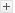 Al Farabi Kazakh Natl Univ, Alma Ata, Kazakhstan.[ 1 ] Al Farabi Kazakh Natl Univ, Alma Ata, Kazakhstan